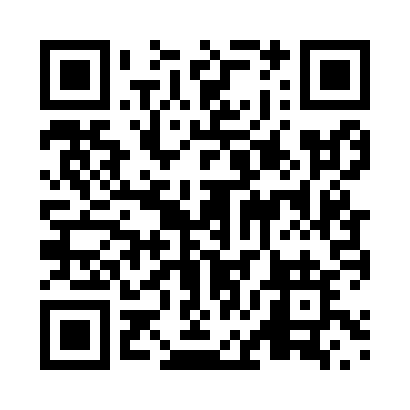 Prayer times for Bruno, Saskatchewan, CanadaMon 1 Jul 2024 - Wed 31 Jul 2024High Latitude Method: Angle Based RulePrayer Calculation Method: Islamic Society of North AmericaAsar Calculation Method: HanafiPrayer times provided by https://www.salahtimes.comDateDayFajrSunriseDhuhrAsrMaghribIsha1Mon2:564:461:066:449:2611:162Tue2:564:461:066:449:2611:163Wed2:574:471:076:449:2611:164Thu2:574:481:076:439:2511:165Fri2:584:491:076:439:2511:166Sat2:584:501:076:439:2411:157Sun2:594:511:076:439:2311:158Mon2:594:521:076:429:2211:159Tue3:004:531:076:429:2211:1410Wed3:014:541:086:429:2111:1411Thu3:014:551:086:419:2011:1412Fri3:024:561:086:419:1911:1313Sat3:024:571:086:409:1811:1314Sun3:034:581:086:409:1711:1215Mon3:045:001:086:399:1611:1216Tue3:045:011:086:399:1511:1117Wed3:055:021:086:389:1411:1118Thu3:065:041:086:389:1311:1019Fri3:075:051:086:379:1111:1020Sat3:075:061:096:369:1011:0921Sun3:085:081:096:369:0911:0922Mon3:095:091:096:359:0711:0823Tue3:095:101:096:349:0611:0724Wed3:105:121:096:339:0511:0625Thu3:115:131:096:329:0311:0626Fri3:125:151:096:329:0211:0527Sat3:125:161:096:319:0011:0428Sun3:135:181:096:308:5911:0329Mon3:145:191:096:298:5711:0330Tue3:155:211:096:288:5511:0231Wed3:155:221:086:278:5411:01